4	de conformidad con la Resolución 95 (Rev.CMR-07), considerar las Resoluciones y Recomendaciones de las conferencias anteriores para su posible revisión, sustitución o supresión;IntroducciónEn respuesta a la Resolución 95 (Rev.CMR-07), la Oficina de Radiocomunicaciones efectuó un estudio inicial con respecto a un examen de las resoluciones y recomendaciones de la CAMR/CMR. El anexo 6/4-1 del Informe de la RPC a la Conferencia Mundial de Radiocomunicaciones de 2019 (CMR-19) enumera todas las resoluciones y recomendaciones estudiadas en este punto del orden del día.PropuestaLa Propuesta Inter-Americana propone revisar la Resolución 425 en el punto 4 del orden del día de la CMR-19, para reflejar que los estudios relacionados con el seguimiento mundial de vuelos han sido completados y se han compartido con la Organización de Aviación Civil Internacional (OACI).RESOLUCIÓN 425 (CMR-15)1)	Invita al Sector de Radiocomunicaciones de la UIT a completar, con carácter urgente, los estudios relacionados con la recepción en la estación espacial de ADS-B en la banda de frecuencias 1 087,7-1 092,3 MHz. Estos estudios se completaron en 2016.2)	Invita además a la Organización de Aviación Civil Internacional a seguir participando en los estudios. La OACI participó en la realización de los estudios y estos estudios fueron completados en 2016.3)	Encarga al Secretario General que señale a la OACI la Resolución 425 y comunique los resultados de los estudios cuando estén disponibles. El Secretario General comunicó los resultados de los estudios a la OACI durante el periodo de estudios 2015-2019.MOD	IAP/11A18A2/1RESOLUCIÓN 425 (CMR-1)Uso de la banda de frecuencias 1 087,7-1 092,3 MHz por el servicio
móvil aeronáutico (R) por satélite (Tierra-espacio) para facilitar
el seguimiento mundial de vuelos de la aviación civilLa Conferencia Mundial de Radiocomunicaciones (, 201),considerandoa)	que la Resolución 185 (Busán, 2014) de la Conferencia de Plenipotenciarios encargó a la CMR-15, de conformidad con el número 119 del Convenio de la UIT, que incorporara en su orden del día, con carácter urgente, el examen del seguimiento mundial de vuelos, incluidos, si procede, y en consonancia con las prácticas de la UIT, los diversos aspectos relacionados, teniendo en cuenta los estudios llevados a cabo por el UIT-R;b)	que la banda de frecuencias 960-1 164 MHz está atribuida al servicio de radionavegación aeronáutica (SRNA) y al servicio móvil aeronáutico (R) (SMA(R));c)	que la banda de frecuencias 960-1 164 MHz es utilizada tanto por sistemas normalizados por la Organización de Aviación Civil Internacional (OACI) como por otros no normalizados por esta organización, creando un entorno complejo de interferencia;d)	que la OACI define la Vigilancia Dependiente Automática – Radiodifusión (ADS-B) que conlleva la transmisión de datos de aeronaves tales como la identificación y la posición;e)	que la banda de frecuencias 1 087,7-1 092,3 MHz se utiliza actualmente para la transmisión y recepción terrenal de señales ADS-B de conformidad con las normas de la OACI, abarcando transmisiones desde las aeronaves a las estaciones terrenales situadas en la línea de visibilidad directa;f)	que la presente Conferencia ha atribuido la banda de frecuencias 1 087,7-1 092,3 MHz al servicio móvil aeronáutico (R) por satélite (SMA(R)S) en el sentido Tierra-espacio sólo para la recepción por las estaciones espaciales de las emisiones ADS-B procedentes de los transmisores de aeronaves que funcionan de conformidad con las normas aeronáuticas internacionalmente reconocidas;g)	que la atribución de la banda de frecuencias 1 087,7-1 092,3 MHz al SMA(R)S está destinada a extender más allá de la línea de visibilidad directa terrenal la recepción de las emisiones de señales ADS-B transmitidas actualmente, para facilitar la comunicación de la posición de las aeronaves equipadas con ADS-B desde cualquier lugar del mundo;h)	que, teniendo en cuenta el considerando c), la utilización de la banda de frecuencias 1 087,7-1 092,3 MHz, requiere que algunas administraciones controlen a todos los usuarios para garantizar el funcionamiento adecuado de todos los sistemas terrenales,reconociendo a)	que la OACI elabora Normas y Prácticas Recomendadas (SARP) para sistemas que permiten el seguimiento y la determinación de la posición de las aeronaves;b)	que el Anexo 10 al Convenio sobre Aviación Civil Internacional contiene las SARP para la utilización de ADS-B terrenal de la banda de frecuencias 1 087,7-1 092,3 MHz por el ADS-B,observandoque es responsabilidad de la OACI la elaboración de criterios de desempeño para la recepción de ADS-B-por estaciones espaciales que funcionan de acuerdo con las disposiciones del número 5.A25, incluso cuando estos criterios requirieran la modificación de equipos ADS-B normalizados por la OACI,resuelve1	que la utilización de la banda de frecuencias 1 087,7-1 092,3 MHz por sistemas SMA(R)S sea conforme con las normas aeronáuticas internacionalmente reconocidas;2	que los sistemas SMA(R)S (Tierra-espacio) en la banda de frecuencias 1 087,7-1 092,3 MHz se diseñen de tal manera que puedan operar en el entorno de interferencias descrito en el considerando c);3	que, teniendo en cuenta el resuelve 2, la utilización por el SMA(R)S de la banda de frecuencias 1 087,7-1 092,3 MHz no imponga limitaciones a las administraciones que tienen responsabilidades tales como las que se describen en el considerando h),encarga al Secretario Generalque ponga esta Resolución en conocimiento de la OACI . Motivos:	Es necesaria la revisión de la Resolución 425 para reflejar que los estudios en el UIT-R han sido completados.______________Conferencia Mundial de Radiocomunicaciones (CMR-19)
Sharm el-Sheikh (Egipto), 28 de octubre – 22 de noviembre de 2019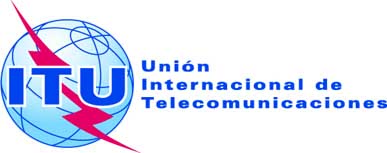 SESIÓN PLENARIAAddéndum 2 al
Documento 11(Add.18)-S17 de septiembre de 2019Original: inglés/españolEstados Miembros de la Comisión Interamericana de Telecomunicaciones (CITEL)Estados Miembros de la Comisión Interamericana de Telecomunicaciones (CITEL)Propuestas para los trabajos de la ConferenciaPropuestas para los trabajos de la ConferenciaPunto 4 del orden del díaPunto 4 del orden del día